COMUNICADO URGENTE PROCEDIMIENTO PARA LA ENCARGATURA Y/O RATIFICACIÓN DE CARGOS DIRETIVOS Y JERARQUICOS EN EL MARCO DE LA LEY DE REFORMA MAGISTERIALSe adjunta: Oficio Múltiple N°394-2015-MINEDU/UGEL.02-/ARHRVM.N°076-2015-MINEDUFicha de evaluación Ultimo día de presentación:Lima,  26 de Noviembre de 2015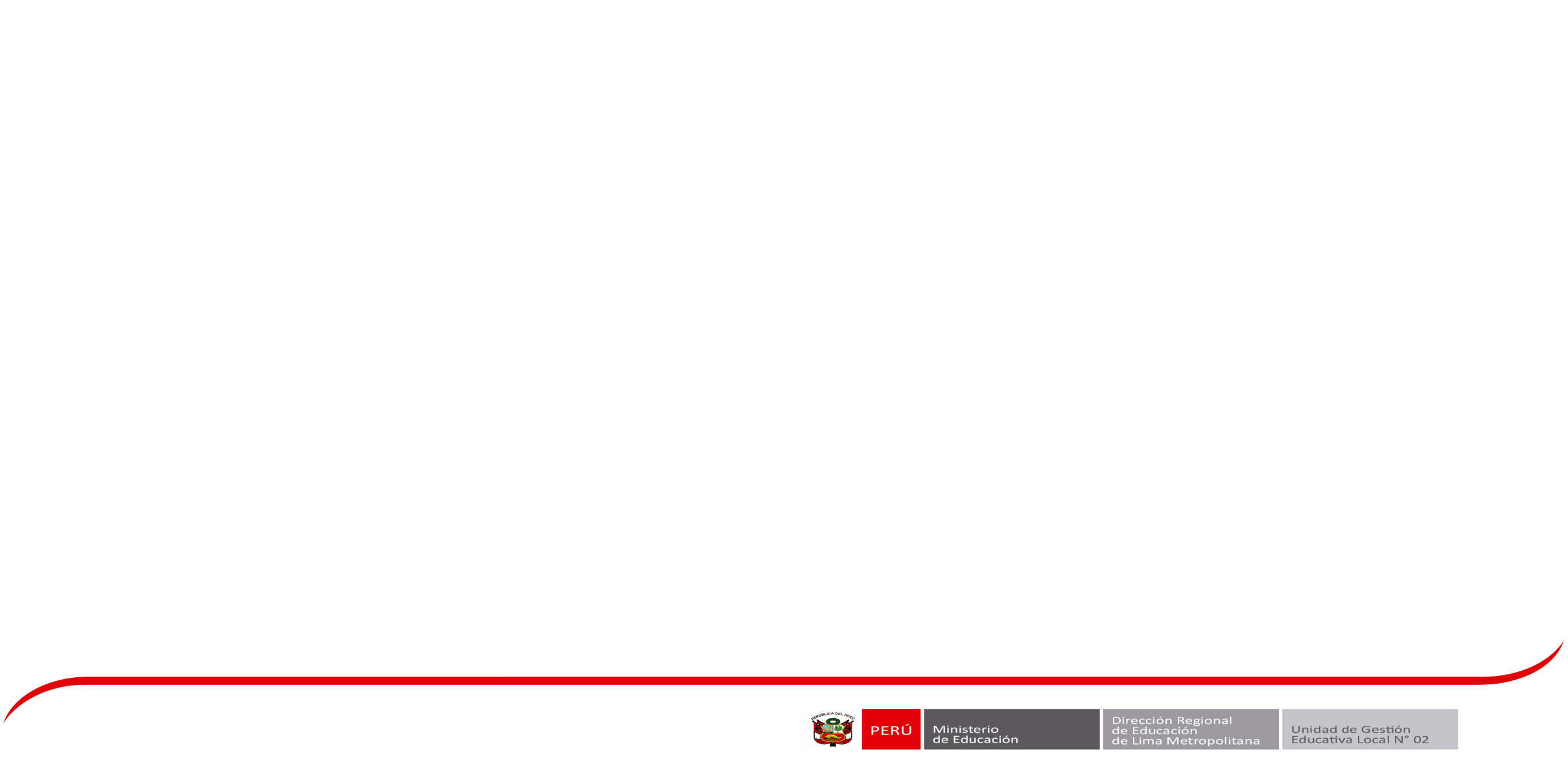 DIA Y FECHAADJUNTARLunes 30.11.15Ficha de evaluación debidamente firmada y sellada - Opinión del CONEI Lunes 30.11.15Comité de evaluación de personal jerárquico Acta y Resolución de conformación